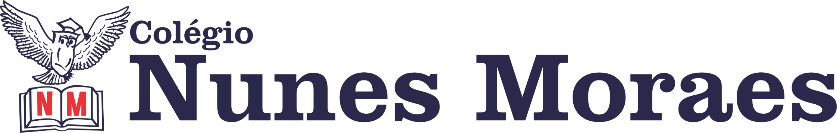 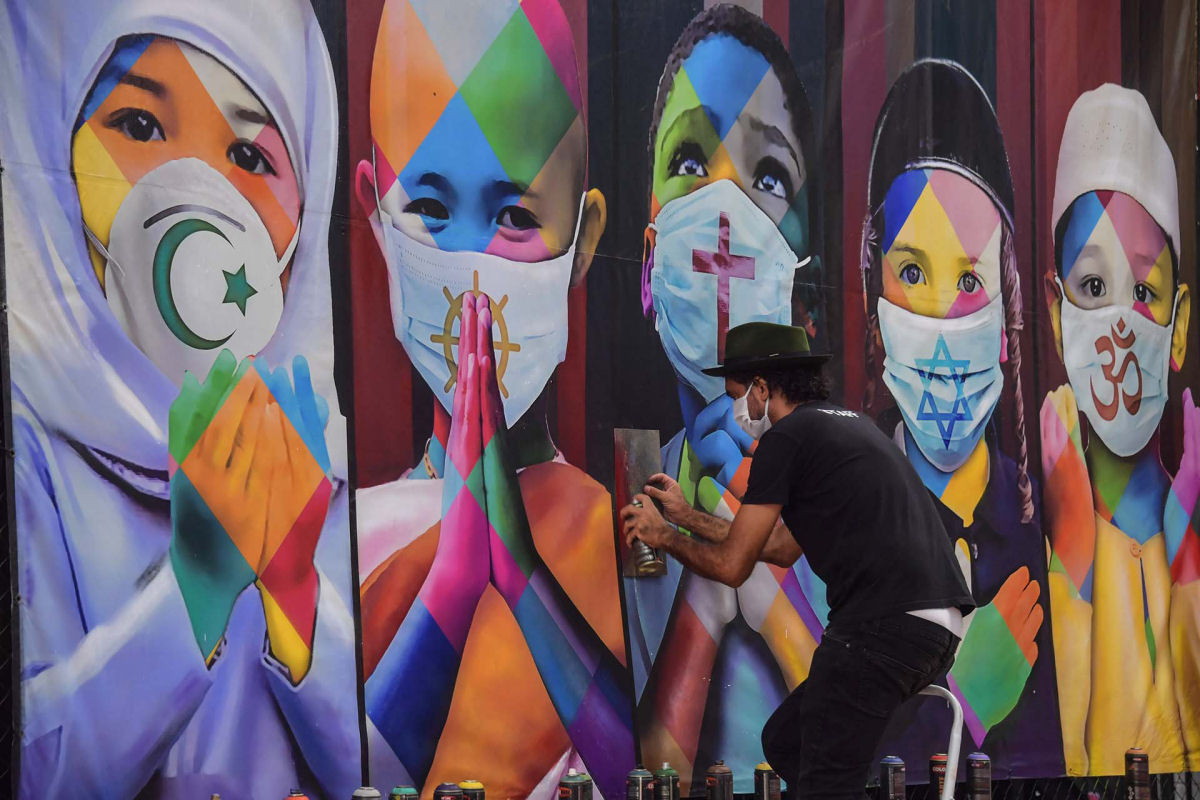  O mural "Coexistência"  mostra crianças com máscaras exibindo os símbolos de diferentes religiões.  Foi pintado em Itu, Brasil, por Kobra, um  artista brasileiro mundialmente conhecido.  Participe ativamente desta tarde de aulas. ►1ª AULA: 13h -13:55’   -  GEOGRAFIA – PROFESSOR WERBSON FALCÃO  CAPÍTULO: 10 – DOMÍNIOS MORFOCLIMÁTICOS DO BRASILPasso 01 – Aula online pelo Google Meet. (o link será enviado no início da aula).Caso não consiga acessar, comunique-se com a   coordenação e assista à videoaula no link abaixo.   https://youtu.be/gkUank-oGR8Anote suas dúvidas e esclareça-as com o professor na próxima aula. ►2ª AULA: 13:55’-14:50’   -   QUÍMICA     -  PROFESSOR RENATO DUARTE CAPÍTULO 11 - GEOMETRIA MOLECULAR – Correção montagem de moléculas 3dPasso 1 - Acessar o link do Google Meet para a aula online. Link disponibilizado no momento da aula. Correção da atividade diferenciada - montagem de moléculas 3D  - e verificação das postagens da atividade na ferramenta padlet. Caso você não consiga estar online conosco, comunique-se com a coordenação e adiante a tarefa de casa. Atividade de casa – Atividade de casa – ENEM E VESTIBULARES – p. 42 (Questões 09 a 16).►3ª AULA: 14:50’-15:45’   -  GEOGRAFIA – PROFESSOR WERBSON FALCÃO  CAPÍTULO: 10 – DOMÍNIOS MORFOCLIMÁTICOS DO BRASILPasso 01- Assistir ao vídeo: ICMBIO- Biodiversidade Brasileira (10 min 47 seg). Link: https://www.youtube.com/watch?v=SEFwGcJYbbgPasso 02- Responder as questões: 01  a  05  (Atividades de Sala) Envie foto das atividades resolvidas para NUNES MORAES 1º A e 1ºB. Escreva a matéria, seu nome e seu número em cada página.Tarefa de casa:  Tarefa online SAS referente ao  capítulo 10. ►INTERVALO: 15:45’-16:10’   ►4ª AULA:   16:10’-17:05’ – GRAMÁTICA     -  PROFESSORA ALINE LANDIM   CAP 12- SUJEITOAcesse o link do Google Meet – disponibilizado no início da aula e participe dos passos seguintes. Passo 01-  Continuar o estudo   do capítulo 12 –  explicação pela professora. Caso você não consiga estar online conosco, comunique-se com a coordenação e assista à videoaula no link a seguir. Somente DEPOIS realize o passo 2.https://youtu.be/KK9h42frFLMPasso 02- Resolver a atividade das páginas 11 e 12.Envie foto das atividades resolvidas para NUNES MORAES 1º A e 1ºB. Escreva a matéria, seu nome e seu número em cada página.Passo 03- Acompanhar a correção da tarefa com a turma.Caso você não consiga estar online conosco, confira sua atividade  pelo gabarito disponível no portal SAS.  Ao final das aulas do dia, assista à gravação da aula dada pela professora.   OBS.: O link e/ou vídeo das explicações serão disponibilizados no grupo e na sala de reunião►5ª AULA:   17:05’  - 18:00’  – INT.  TEXTUAL  - PROFESSORA  JADNA HOLANDA  CAPÍTULO 12   -     LINGUAGEM DAS HISTÓRIAS EM QUADRINHOS    PASSOS DAS ATIVIDADES:Passo 01 – Assistir à aula do Cap. 12 (parte 2) Linguagem das histórias em quadrinhos pelo link Google  Meet disponibilizado no início  da aula.Caso você não consiga estar online conosco, comunique-se com a coordenação e assista à videoaula no link a seguir. Somente DEPOIS realize os passos 2 e 4.https://youtu.be/465n3e1mGS0Passo 02 – Acompanhar pelas páginas 6 a 8.Passo 03 – Tirar dúvidas pelo Meet.Passo 04 - Resolver, “EM SALA”, páginas 9 e 10 (questões 2, 3 e 4).Envie foto das atividades resolvidas para NUNES MORAES 1º A e 1ºB. Escreva a matéria, seu nome e seu número em cada página.Tarefa de casa - Estudar as páginas 6 a 8.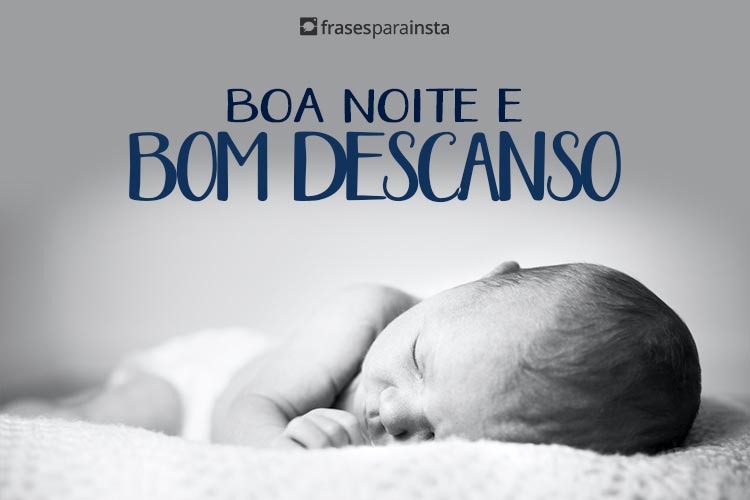 